Housing Endowment and Regional Trust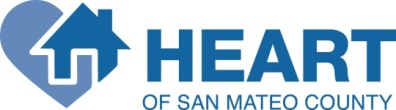 Fund Development CommitteeMeeting of Monday, June 12, 2017 12:30-2:000 pm
Location:	Silicon Valley Community Foundation		1300 S. El Camino Real, San Mateo, CaliforniaAgendaCall to order/Roll callPublic CommentApprove minutes 3.13.17……………………………………………….…pp 2-3May 11, 2017 fundraising receptionReview event results and costs……………………………………p 4Plans for improvement for May 2018 event……………………..Attach AUpdate on broader 2017 fundraising initiativesPossible coordination with Fall event in South San FranciscoFollow up with sponsors – mailings and personal visitsBest use of the HEART Board to make calls for fundraising for specific projectsFundraising implications for new database and new staff positionNews and AnnouncementsAdjournNext Meeting: 	Monday, July 10, 2017			12:30-2:00 pm		Silicon Valley Community Foundation		1300 S. El Camino Real, San Mateo, California